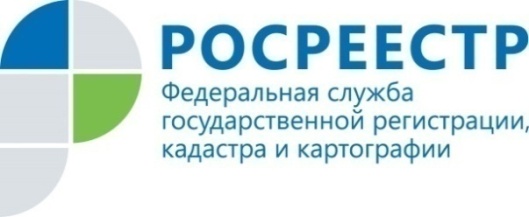 Анонс7.09.2021Представителей малого и среднего бизнеса приглашают на бесплатную консультацию по вопросам оформления недвижимостиКонсультирование проведут эксперты Росреестра Татарстана и Кадастровой палаты. Мероприятие для предпринимателей состоится 14 сентября с 10 до 12 часов в Фонде поддержки предпринимательства Республики Татарстан по адресу ул. Петербургская, 28 . Во время консультации эксперты ответят на вопросы, возникающие у представителей малого и среднего предпринимательства при подготовке документов, которые необходимы для постановки объектов недвижимости на кадастровый учет и последующей их регистрации. Также обратившиеся смогут проконсультироваться по вопросам соблюдения земельного законодательства.Желающие получить бесплатную консультацию специалистов Росреестра уже сейчас могут предварительно записаться по телефону горячей линии для представителей МСП 8(843)255-24-20 и направить свои вопросы на электронный адрес   MSP@rosreestr.org.  Контакты для СМИПресс-служба Росреестра Татарстана 255-25-80 – Галиуллина Галинаwww.instagram.com/rosreestr_tatarstana                                                                                                                                                               https://rosreestr.tatarstan.ru